Описание сборки детской кроватки  маятниковой (продольного качания) Комплектность кроватки                       1.   Спинка (левая, правая) - 2шт.                                                                                        2.   Ложе – 1шт.	                        3.   Ограждение заднее – 1 шт.	                       4.   Ограждение переднее -1 шт.                                                             5.   Верхняя планка – 1 шт.                                                                    6.   Евровинт 7х70 – 8 шт.                        7.   Евровинт 7х50 – 12 шт..                      8.   Бобышка пластмассовая -4 шт.     9.     Винт мебельный М6х45– 2 шт.     10.   Пластиковый упор – 2 шт.                                                11.   Направляющий штырь – 2 шт.                                                       12.   Кнопка – 2 шт.                                                                                                                                         .    13.   Ключ шестигранник – 1 шт.                                                                                                  14.   Заглушка – 12 шт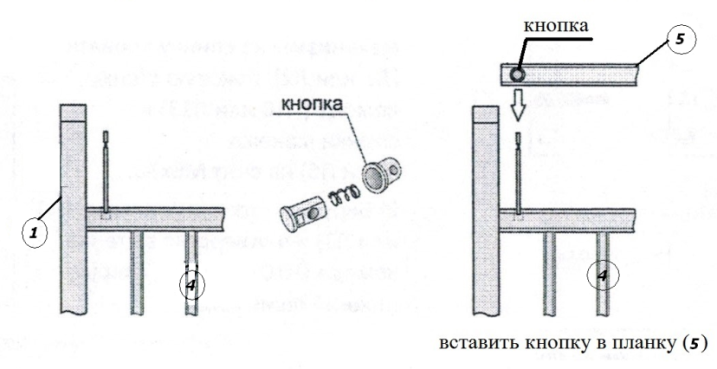                                                                                     Рис. 2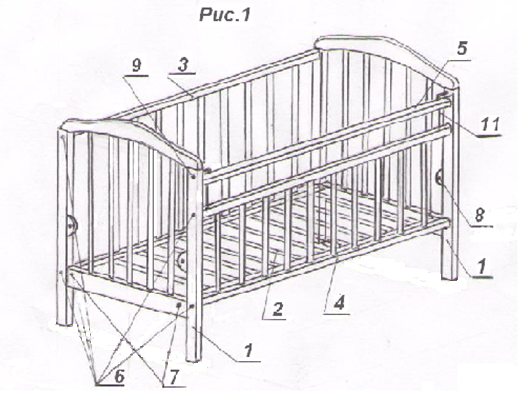 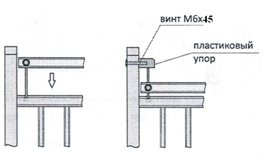 Сборка кроватки1. Закрепите евровинтами (7) на внутренних боках стенок пластмассовые бобышки (8)2.Сборку кроватки необходимо  начать с крепления ложа (2) на необходимую высоту к спинкам кроватки (1) евровинтами(7). При этом головки установленных в качалках втулок-гаек должны быть направлены внутрь конструкции. Закрепите заднее ограждение (3) овальным бруском вверх, к спинкам кроватки (1) с помощью евровинтов (6); Закрепите переднее ограждение (4) к спинкам кроватки (1)  овальным бруском вверх, с помощью евровинтов (6) при этом не затягивая евровинты до упора, после наживления, на 3-4 оборота.	    2. Затяните все евровинты до упора и закройте шляпки евровинтов заглушками (14).3. Соберите механизм опускания верхней планки (5) как показано на рис. 2                                                                             Комплектность маятника  1.Спинка основания маятника -2 шт  2. Стягивающий брус основания маятника – 3 шт.  3. Опорный брусок (левый + правый) - 4 шт.  4. Рычаг маятника – 4 шт.  5. Втулка–гайка – 8 шт.   (установлены в изделиях)  6. Евровинт 7х50 – 14 шт.    7. Винт мебельный м6х30 – 8 шт.    8. Втулка пластмассовая – 8 шт.    9. Опора подпятник – 4 шт.    10. Гвозди  – 8 шт.    11. Стопор маятника – 2 шт    12. Заглушка декоративная – 10 шт.Сборка маятника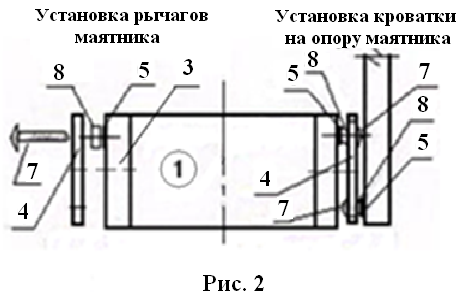 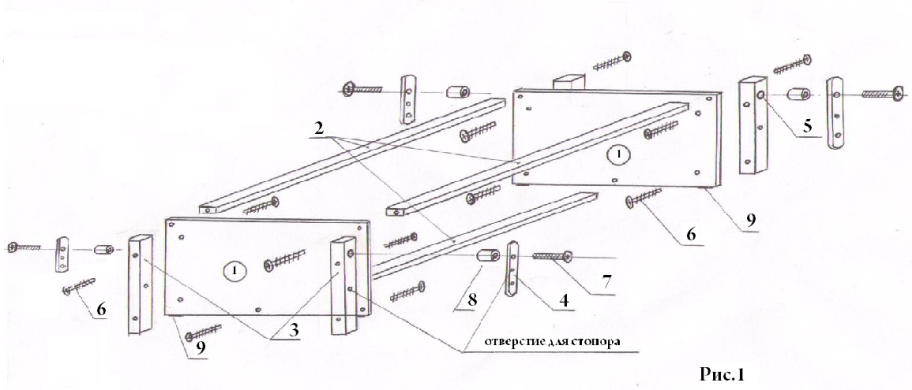 1.  С помощью евровинтов (6) соберите поз.1, 2 в каркас основания маятника. (См. рис.1)2.  Евровинтами (6) прикрутите опорные бруски (3) к каркасу основания маятника.3.  На низ каркаса маятника установите опоры-подпятники (9) и закрепите их гвоздями.4. Установите декоративные заглушки на шляпки евровинтов.5. Вставьте мебельные винты (7) в большее отверстие на рычагах маятника (4) наденьте на винты втулки пластмассовые (8), вкрутите винты во втулки-гайки в опорных брусках на каркасе маятника. (Рис. 1,2).6. Установите собранную кроватку на пол над опорой маятника. Вставьте мебельные винты (7) в большие отверстия рычагов маятника, наденьте на них пластмассовые втулки (8) и вкрутите винты  во втулки-гайки расположенные в ножках спинки кроватки. (См. рис.2)7. Для стопорения кроватки вставьте стопора в отверстия в опорных брусках (3) и рычагах (4) маятника.Правила ухода и эксплуатации1.  Мебель следует эксплуатировать в сухом проветриваемом помещении с t воздуха  не ниже -2С и относительной влажностью воздуха 45-70%.2.  Не рекомендуется размещать мебель вблизи отопительных приборов, сырых и холодных стен во избежание ухудшения внешнего вида и эксплуатационных свойств.3.  Необходимо предохранять мебель от попадания на ее поверхность применяемых в быту растворителей, щелочей и кислот.4.  Удаление пыли с поверхности мебели следует проводить сухой мягкой тканью.Гарантии изготовителя     Предприятие-изготовитель гарантирует эксплуатацию мебели 12 месяцев с момента продажи магазином, при условии соблюдения правил сборки и эксплуатации. Срок службы – не менее 5 лет с даты изготовления. С претензией по качеству мебели в течение гарантийного срока следует обращаться в магазин по месту покупки с предъявлением товарного чека. За покупку покупателем изделия с механическими повреждениями поверхностей (потертости, сколы) при транспортировке предприятие-изготовитель ответственности не несет.Гарантийный талон (заполняется магазином, при приобретении изделия)Дата продажиШтамп магазинаПодпись продавца                            Производитель ООО «АНТЕЛ»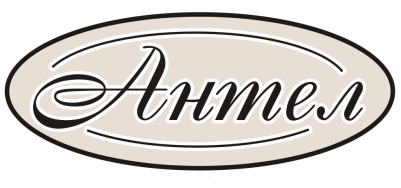                                       606950, Нижегородская обл., р.п. Тоншаево,                                                       ул. Заводская, д.6. тел/факс: 8 (83151) 2-25-55, 2-22-35                                            http:www.antelnn.ru   e.mail:info@vega-krovatka.ru